NEWS RELEASE　　　　　　国土交通省 神戸運輸監理部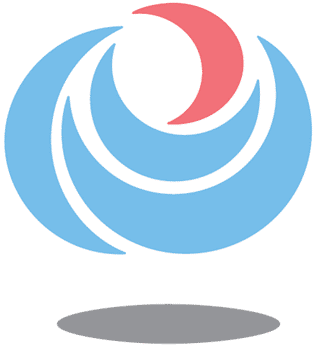 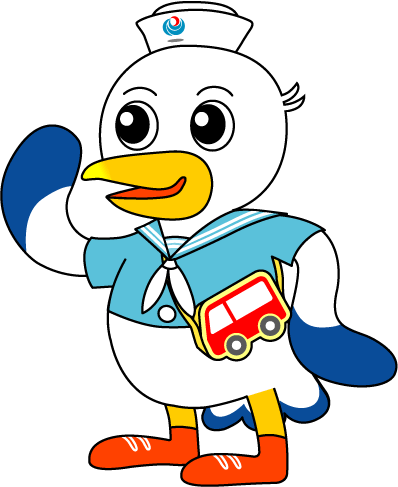 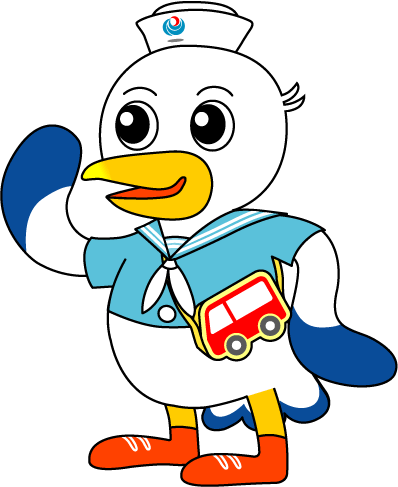 新型コロナウイルス感染症の影響を受けつつも前年度より回復傾向～　令和３年度の管内旅客船等輸送実績（確定値）～【令和3年度輸送実績（確定値）】※（　　）内はいずれも対前年度比【九州方面】旅客については対前年度比20.4％増加し、自動車航送は対前年度比7.3%増加となった。【淡路・四国方面】旅客については対前年度比17.9％増加し、自動車航送は対前年度比21.4%増加となった。【生活離島航路（家島・沼島）】旅客については、対前度比4.4％の増加となった。【神戸港起点遊覧船】多客期の悪天候やコロナによる団体客のキャンセルなどが影響し、対前年度比19.6％の減少となった。　※【その他】は神戸港・姫路港等の通船事業の旅客数、及び山陰海岸、鳴門海峡などの遊覧船事業の旅客数を集計したものです。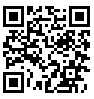 方面別等旅　客自動車九州方面520千人 ( 120.4%) 333千台 ( 107.3%)淡路・四国方面922千人 ( 117.9%)   208千台 ( 121.4%)生活離島航路　677千人（ 104.4%）－神戸港起点遊覧船　141千人 ( 80.4%)－その他169千人 ( 133.2%)－　　合　　計2,429千人 ( 112.2%)541千台 (112.3%)配布先問い合わせ先神戸海運記者クラブ神戸運輸監理部　海事振興部旅客課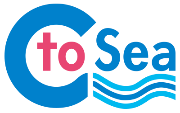 担当：土谷、薮内電話：０７８－３２１－３１４６（直通）